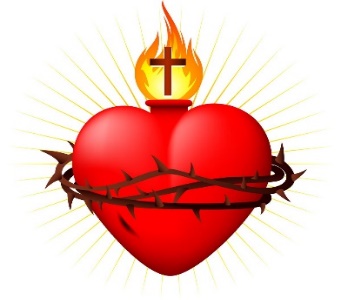 BAPTISMAL FORMPlease fill out this form and bring with you to the Baptism Classes which are on the the first and second Friday of each month.  You must also set up an appointment with the Priest doing the Baptism.Part 1.  Child’s InformationPart 1.  Child’s InformationPart 1.  Child’s InformationFull name:Full name:Full name:Date of birth:Date of birth:Place of birth:Part 2.  Parents’ Information (AT LEAST ONE OF THE PARENTS MUST GIVE CONSENT.  THERE MUST BE SOME ASSURANCE THAT THE CHILD WILL BE BROUGHT UP IN THE CATHOLIC FAITH.)Part 2.  Parents’ Information (AT LEAST ONE OF THE PARENTS MUST GIVE CONSENT.  THERE MUST BE SOME ASSURANCE THAT THE CHILD WILL BE BROUGHT UP IN THE CATHOLIC FAITH.)Part 2.  Parents’ Information (AT LEAST ONE OF THE PARENTS MUST GIVE CONSENT.  THERE MUST BE SOME ASSURANCE THAT THE CHILD WILL BE BROUGHT UP IN THE CATHOLIC FAITH.)Mother’s first and maiden name:   Mother’s first and maiden name:   Mother’s first and maiden name:   Mother’s religion:Mother’s religion:Mother’s religion:Father’s full name:Father’s full name:Father’s full name:Father’s religion:Father’s religion:Father’s religion:Parents’ Address:Parents’ Address:Parents’ Address:Phone number(s):Phone number(s):Email:How long have you been attending mass at this church?How long have you been attending mass at this church?How long have you been attending mass at this church?Have you had other children baptized at this church?Have you had other children baptized at this church?Have you had other children baptized at this church?□ Sacramental Marriage   or    □ Civil Marriage □ Sacramental Marriage   or    □ Civil Marriage □ Sacramental Marriage   or    □ Civil Marriage Date of marriage:Place of marriage:Place of marriage:Part 3:  Godparents’ Information (MUST BE AT LEAST 16 YEARS OF AGE.  ONE MUST BE FEMALE AND ONE MALE.  AT LEAST ONE OF THE GODPARENTS MUST BE A PRACTICING CATHOLIC WHO HAS BEEN CONFIRMED AND HAS RECEIVED THE EUCHARIST.  A BAPTIZED NON-CATHOLIC MAY BE A WITNESS ALONG WITH A CATHOLIC GODPARENT.)Part 3:  Godparents’ Information (MUST BE AT LEAST 16 YEARS OF AGE.  ONE MUST BE FEMALE AND ONE MALE.  AT LEAST ONE OF THE GODPARENTS MUST BE A PRACTICING CATHOLIC WHO HAS BEEN CONFIRMED AND HAS RECEIVED THE EUCHARIST.  A BAPTIZED NON-CATHOLIC MAY BE A WITNESS ALONG WITH A CATHOLIC GODPARENT.)Part 3:  Godparents’ Information (MUST BE AT LEAST 16 YEARS OF AGE.  ONE MUST BE FEMALE AND ONE MALE.  AT LEAST ONE OF THE GODPARENTS MUST BE A PRACTICING CATHOLIC WHO HAS BEEN CONFIRMED AND HAS RECEIVED THE EUCHARIST.  A BAPTIZED NON-CATHOLIC MAY BE A WITNESS ALONG WITH A CATHOLIC GODPARENT.)Full name:Full name:Full name:Full name:Full name:Full name:If Godparents are not present at the Baptism, Full name(s) of proxy:   If Godparents are not present at the Baptism, Full name(s) of proxy:   If Godparents are not present at the Baptism, Full name(s) of proxy:   Part 4. Sacramental InformationPart 4. Sacramental InformationPart 4. Sacramental InformationPlace of baptism (Parish/Mission, City/Town and Territory/Province):Place of baptism (Parish/Mission, City/Town and Territory/Province):Place of baptism (Parish/Mission, City/Town and Territory/Province):Proposed date(s) for the baptism:Proposed date(s) for the baptism:Proposed date(s) for the baptism:Baptismal preparation dates (Min. two meetings with a priest/catechist):Baptismal preparation dates (Min. two meetings with a priest/catechist):Baptismal preparation dates (Min. two meetings with a priest/catechist):